August 2019 Meeting Minutes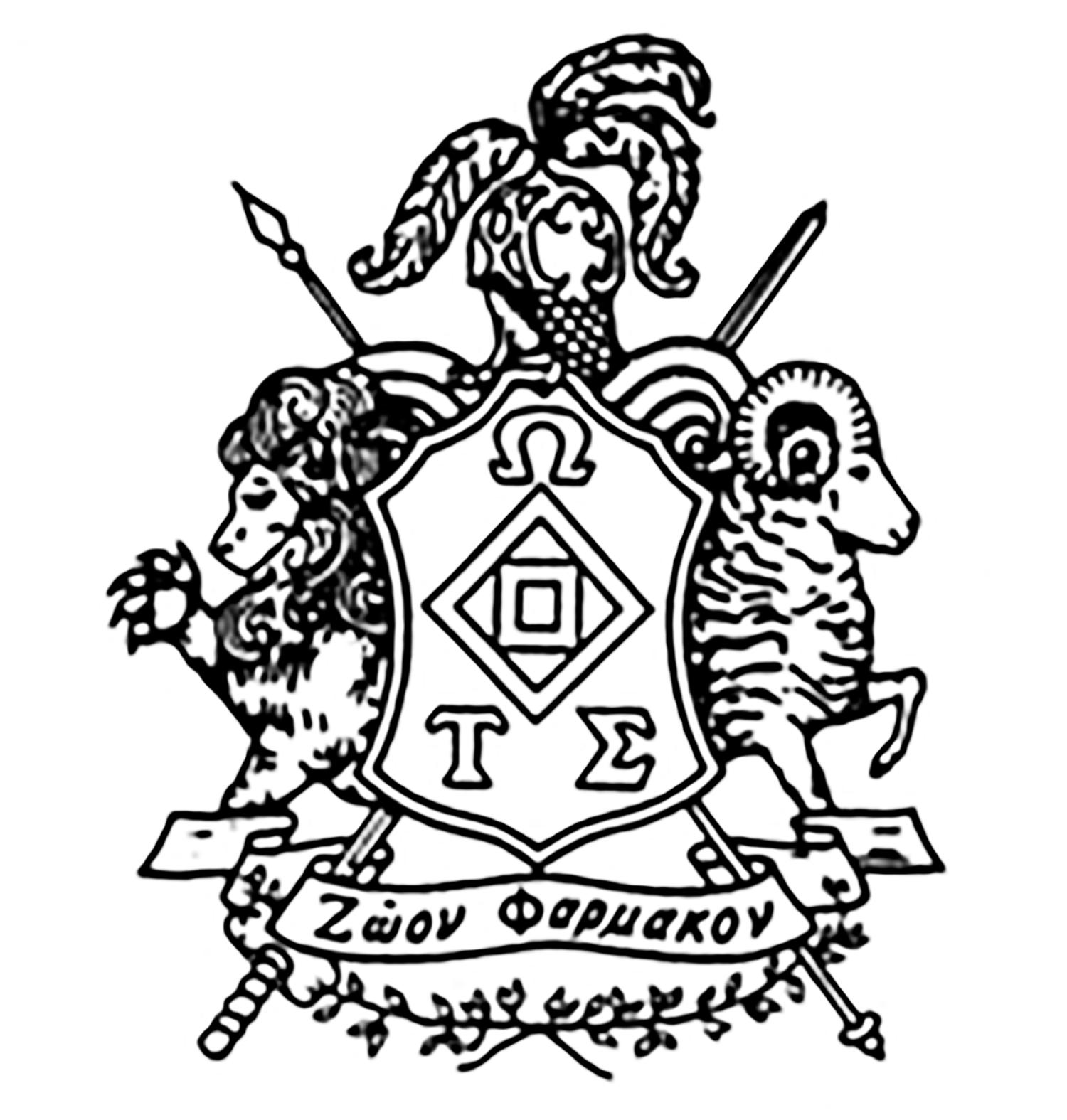 Exec Chair Reports-Most Worthy Master, Victoria McKaba: New faculty advisor Catherine Foreman-HesterbergTouched base on events for the yearWhy join OTS First yearsAnatomy reviewAccess to online textbooks and notes Initiation and around the world partyLeadership opportunity Social eventsSecond years OSCE review / milestone review guide2nd year notesWet labs- spay neuter labSocial/philanthropyThird yearsExternship scholarshipsJr. sx/ third year notesGuide to rotation session with fourth yearsWet labs- ultrasound, casting  Social/ philanthropy Fourth yearsFree if you got a scholarshipWhite carnation celebrationCelebratory pinThank you giftClass superlativesJob opportunities Mandatory eventsRoad race Pet wash for first years Chapter meetings Only 2 unexcused absences allowedEmail OTS before chapter to be excusedCommittee sign ups If you want to be more involved and join a committee go to the link belowFor more questions about committees feel free to contact us or committee heads Committee sign up:https://docs.google.com/spreadsheets/d/1RtrG91PB8dUQwIyA9w6dW5fEXeCvhwXXSKAl319VB2c/edit?usp=sharingCommittee duties:https://docs.google.com/document/d/16l_EawqwbSxAWD5MoLj3CUISwurYga1_I0bPwJSW-sY/edit?usp=sharing- Worthy Master, Alison DuPont: -Alpha Master of Finance, Evelyn Royther: Dues informationPlease put money in mailboxes of Evelyn Royther (class 2021 basement of SAC) or Courtney Lester (class 2022 BSB) by September 6th!Make checks out to “Omega Tau Sigma”$50 for regular members$40 for committee chairs$30 for executive members $20 for fourth years$0- fourth years with scholarships Please include name, class year, and email on check/envelope!-Beta Master of Finance, Courtney Lester:-Master of Records and Seals, Shannon Melcher: Points are assigned based on participationThe amount of points you have will also determine wet lab participation, scholarship, and if you can join the following year Points Required events (road race) = 2 pointsPhilanthropy events = 3 pointsChapter meetings/ social events = 1 point Pledges need 6 points by initiation Members need 15 points by the end of year to rejoin-Master of Ceremonies, Sammie von Rueden: -Beta Master of Pledges, Lauren Folkerts:-Master of the Web, Natalie Haecker: Follow us on instagram @otstheta Check out our website - https://vetmed.illinois.edu/ots/Members will be added to facebook when dues are in-Master of History, Meg Gantzer: Committee Chair Reports-Clothing: Lauren Nagel & Lindsey Tanalski:-Pet Wash: Courtney Lester & Danielle Kolaczewski: Twice a year (spring and fall)First years are required to come but we need second and third years to help assist first years All proceeds go to charity!-Pet Visitations: Natalie Haecker & Evy Royther: At Clark lindsey senior home Bring your pet (if they are new bring rabies)Please make sure they are okay with other dogs and getting lots of love from the residents!You don’t need a pet to come, you get points either way and you can enjoy the pets as well-Road Race: Brittany Senecal: One of our biggest events and we raise a lot of money for charityWe need a second committee chair! If you have any interest please let us know!-Social: Michael Greener & Daniel Shinsako: Fun events to come including around the world Past eventsBowlingPaintball Movie night -Educational :Bailey Stolsworth & Michelle Waligora:Anatomy review coming up for midterm either the saturday or sunday before-Fundraising: Victoria McKaba and Lauren Kuechler:-Open Floor- -Conclusion of Chapter Meeting by , Master of Ceremonies: Sammie von RuedenUpcoming events:Pet visits- September 10th Anatomy review - September 14/15thPet wash- september 29thRoad race- Februrary 22ndFor members google calendar will be shared in the future 